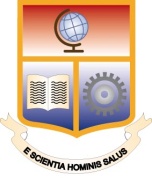 PÉNSUM 2011SISTEMAS Y TECNOLOGÍA DE INFORMACIÓNCÓDIGO: MIP123 OBJETIVO: Entender el papel de los sistemas de información gerencial para satisfacer las necesidades  operacionales y estratégicas de las empresas. Las tecnologías de información incluyen: sistemas de comunicación, arquitecturas de información, administración de datos, metodologías de desarrollo y proyectos de implantación: análisis de los procesos de negocios, análisis de requerimientos, análisis organizacionales y la planificación de la implantación. El enfoque del curso es el de un profesional que tiene acceso a los datos computacionales para analizar un problema y usa las herramientas computacionales para manejar los datos y encontrar una solución. CONTENIDOS:	Información:La información y la Economía de los DatosInformación en búsqueda de archivosDefiniciones de informaciónInformación computacionalFuentes de informaciónFuentes de datosVolatilidad de los datosEstructuras de datos:La información como arma competitivaInternetSistemas de información en las empresas:Sistemas de expertosSistemas de apoyo a la toma de decisionesSistemas de información gerencialAplicaciones de los sistemas de información:Sistemas de información en logísticaSistemas de información en manufacturaDiseño de sistemas de información:Investigación FuncionalInvestigación de Facilidades y RecursosDiagramas de flujo lógicosDesarrollo de SistemasFundamentos de Bases de Datos:Diagramas de géneroDiseño Entidad-RelaciónDiseño orientado a objetoDiseño RelacionalDiagramas RelacionalesSistemas de administración de base de datosSistemas cliente/servidor / Sistemas SQLBIBLIOGRAFÍA:_______________________________________________________________________________________ESTADÍSTICA INDUSTRIALCÓDIGO: MIP133OBJETIVO: Utilizar eficazmente las herramientas de Regresión Lineal y el Análisis de Varianza, incluyendo la filosofía y algunas herramientas del diseño de experimentos.CONTENIDOS:	Prueba de Hipótesis:Errores Tipo I y Tipo IIPotencia de las Pruebas de HipótesisCurvas de Operación CaracterísticasComparaciones de dos tratamientosComparaciones PareadasComparaciones de más de dos tratamientos (ANOVA):Análisis de varianza de una víaAnálisis de varianza de dos vías (bloques, cuadrados latinos)Análisis de varianza de más de dos variablesVerificación de los supuestos del modelo (prueba de signo, Wilcoxon, Fisher, etc.)Diseños FactorialesRegresión Lineal Simple:Visión Matricial de la Regresión LinealExamen de los residualesPruebas sobre los residualesRegresión Lineal Múltiple:Visión MatricialVerificación de los supuestosModelos con interaccionesTransformacionesComponentes PrincipalesOtras MetodologíasPrevisión:Promedios MóvilesAjuste ExponencialRegresiónOtros MétodosModelado MatemáticoRegresión y Análisis de VarianzaModelo Lineal GeneralBIBLIOGRAFÍA:Probabilidades y Estadística para Ingenieros, Walpole, 1999Statistics for Experimenters, Box, Hunter, Hunter, John Wiley and Sons, 1987Applied Regression Analysis, Draper, Smith, John Wiley and Sons, 1998_______________________________________________________________________________________INGENIERÍA DE LA CALIDADCÓDIGO: MIP143 OBJETIVO: Aplicar los conceptos de calidad total a organizaciones e identificar estrategias para    mejorar los procesos. Identificar qué tipo de carta de control es apropiado para un conjunto de datos, aplicar la carta de control y derivar conclusiones. Entender y ser capaz de aplicar la Teoría de Confiabilidad de Sistemas y la metodología SIX SIGMA para el mejoramiento de la calidad.CONTENIDOS:Six Sigma:Introducción a la Metodología Seis SigmaConcepto de VariabilidadEl modelo de ProcesosDefinición del valor para el clienteCosto de la falta de calidadIntroducción al DMAICRequerimientos críticos para el mejoramiento de la calidadDiagramas de Procesos SIPOCMediciones BásicasRecolección de DatosAnálisis de datos básico: Diagramas de Pareto, HistogramasDiagramas de Causa-Efecto (Ishikawa)Identificación, evaluación y desarrollo de solucionesAnálisis de Riesgos (FMEA) Diagramas de DispersiónDiagramas de AfinidadDiagramas de InterrelaciónDiagramas de árbolMatrices de análisis de datosRelación de la Calidad con la Estadística:El rol de la varianzaFuentes de variaciónTolerancias y su relación con la varianzaControl de Procesos:Estabilidad y control estadísticoPrincipiosCartas de Control:Barras XCartas R y SCapacidad del Proceso, tolerancias y especificacionesCartas de control de no conformidad de items: p y np; c y uCartas de Cusum, mediana y promedio móvilInspección Al 100%Por MuestreoMuestreo de Aceptación:Por atributos   (Norma ISO 2859-1)Por variables  (Norma ISO 3951)Función de pérdida de calidad de TaguchiConfiabilidad y Análisis de Fallas:Distribuciones del tiempo de vidaAnálisis BayesianoInterferencia tensión-resistenciaÁrboles de fallaBIBLIOGRAFÍA:Introduction to Statistics Quality Control, Montgomery, DC., 2nd.Ed.. Wiley 1991Review for the Profesional Engineers Examination for Industrial Engineering, Revised Edition, Donavan Young, EMP Books, 1994_______________________________________________________________________________________INGENIERÍA Y GESTIÓN AMBIENTALCÓDIGO: MIP253 OBJETIVO: Conocer las herramientas que permitan cubrir las necesidades de compatibilizar los intereses económicos, la implementación de una política tendiente a la calidad y mejora continua del servicio al cliente y la prevención de los riesgos laborales con  respeto al Medio Ambiente, con un enfoque eminentemente práctico y orientado a la Empresa, pero sin obviar los aspectos teóricos que dan la base a los últimos desarrollos operativos y que permiten la implementación de un Sistema de Gestión Integrada en una organizaciónCONTENIDOS:Introducción al medio ambiente: Concepto. Evolución histórica de la preocupación medioambiental. Problemas ambientales de ámbito global. Las relaciones entre el ser humano y el medio ambiente. Distribución de competencias en la legislación, planificación y gestión del medio ambiente.Ecología: Vida silvestre, biodiversidad, paisaje y ordenamiento territorial.Ingeniería Ambiental: Gestión integral del agua. Tratamiento de residuos sólidos, Tratamiento de aguas residuales industriales, Tratamiento de efluentes gaseosos.Gestión de Residuos: Gestión de efluentes, emisiones y residuos, Aplicación de las Energías Renovables, Gestión y conservación de los espacios naturales.Contaminación: Medida de eficiencia, Estudio y control de la contaminación, Contaminación atmosférica, Contaminación acústica, Contaminación de suelos.Climatología y medio ambiente El efecto invernadero: Origen, causas y consecuencias. La destrucción de la capa de ozono. Acciones emprendidas sobre el cambio climático: el Protocolo de Kyoto. Otros acuerdos.Gestión ambiental: Medio ambiente y Gestión medioambiental. La Gestión ambiental en la empresa. Normas de la Serie ISO 14000 e ISO 14001. Diseño de un sistema de gestión medio ambiental. Auditoría ambiental como instrumento de gestión medio ambiental en la empresa. Auditorías ambientales.Evaluación del impacto ambiental: Marco conceptual, legal e industrial. Documento de introducción del estudio de impacto ambiental. Documento técnico de análisis del proyecto. Documento de estudio del medio pre operacional del entorno del proyecto. Documento de identificación, valoración y evaluación de impactos ambientales. Documento de medidas preventivas y correctoras. Plan de vigilancia y control ambiental.Economía y medio ambiente: Instrumentos fiscales. Deducción por inversiones. Ecotasas. Gestión de subvenciones.Derecho ambiental. Nociones básicas sobre derecho y normativa medio-ambiental. Características y principios. Instrumentos de gestión. Responsabilidad ambiental. Principales marcos legislativos del medio ambiente. Tópicos especiales: Responsabilidad social corporativa, Recuperación de suelos  contaminados, contaminación marina, minería y medio ambienteEducación ambiental.BIBLIOGRAFÍA:De la Torre E., Díaz X., “Manual de Auditoría Ambiental para actividades de beneficio de minerales auríferos”, Corporación OIKOS, enero 1999Conesa V., “Auditorías Medioambientales - Guía Metodológica”, Segunda Edición, Ediciones Mundi-prensa, Madrid, 1997Canter J., “Evaluación de Impacto Ambiental”, Mc. Graw Hill, N.Y., USA, 2002.Kiely G., et al. ; Ingeniería Ambiental, Fundamentos, entorno, tecnologías sistemas de gestión. MacGraw Hill, 1999Crites Ron, Tchobanoglous George, Tratamiento de aguas residuales en pequeñas poblaciones. MacGraw Hill, 2000.LaGrega M, Buckingham P., Evans J.; Gestión de Residuos Tóxicos, Tratamiento, Eliminación y Recuperación de suelos. McGraw Hill, 1966.Rojas Jairo, Tratamiento de aguas residuales, Teoria y principios de diseño, Edfitorial Escuela Colombiana de Ingenieria. 1999.Duque R., Collazos H. Residuos sólidos ACODAL, 5ª  Edición Bogotá. Colombia. 1998.Levin, M, Gealt, M. Biotratamiento de residuos tóxicos y peligrosos. MacGraw Hill, 1997Manahan, S. Environmental Chemistry. Lewis Publishers. United States of America. 1993Smith, A., Mudder, T. The Chemistry and treatment of cyanidation wastes. Mining Journal Books Limited. London 1991.Chander, S. Emerging process technologies for a cleaner environment. Society for Mining Metallurgy and Exploration, Inc. Colorado. 1992Collazos, H. Diseño y operación de rellenos sanitarios. ACODAL-AIDIS . Colombia. 2001E. De la Torre, R. Romero,”Remoción de cianuro libre con carbón activado impregnado con cobre”, Revista MINERIA CHILENA, No. 184, Octubre 1996, pp.91-95.________________________________________________________________________________________GESTION   DE CALIDAD y PRODUCTIVIDADCÓDIGO: MIP243OBJETIVO: Entender los conceptos  de gerencia general: planificación, organización, control y adaptación incluyendo la Gestión de la Calidad y Productividad. El estudiante al finalizar el curso debe conocer y aplicar la filosofía, la cultura y la técnica requerida por la Gestión de la Calidad Total y Productividad (GCTP) para propiciar el éxito de una organizaciónCONTENIDOS:Introducción a los principios de la GerenciaEstructuras organizacionales: jerárquicas y matricialesGestión de Calidad Total: principios y definicionesFundamentos de la gerencia según la filosofía de Calidad TotalDesarrollo de la Calidad a traves de la GCTPHistoria de la Calidad TotalEnfoques de la Calidad Funciones de la Calidad:PlanificaciónCalidad de DiseñoEstructura organizativaLiderazgoDinámica de EquiposGerencia de Recursos HumanosCultura y Gestión del CambioControlEconomía de la Calidad, el costo de calidad deficienteNormas de la Familia ISO 9000:2000Modelos de ExcelenciaImplantación de un programa de mejoramiento de calidadLos 14 puntos de Deming y el ciclo de DemingCalidad del ServicioAuditorías de CalidadComparación entre el enfoque americano y japonésDespliegue de la Función de Calidad (Quality Function Deployment)Ingeniería ConcurrenteBenchmarkingBIBLIOGRAFÍA:Gestión de la Calidad Total. Paúl James. Prentice Hall, 2000Total Quality Management, Ross,Joel, CRC Press,1999Review for the Professional Engineers Examination for Industrial Engineering, Revised Edition, Donavan Young, EMP Books, 1994______________________________________________________________________________________SEGURIDAD INDUSTRIAL Y SALUD OCUPACIONALCÓDIGO: MIP343OBJETIVOEntender los conceptos sobre las causas, riesgos, tratamientos y prevención de accidentes. Ser capaz de contribuir a la mejora continua de las condiciones de trabajo y la disminución de riesgos en el marco de las normas de la OHSA.CONTENIDOS:IntroducciónEspacios Cerrados:Estándar de OHSA para espacios cerradosSeguridad EléctricaSeguridad contra fuego:Líquidos inflamablesPrevención y protecciónDiseño de edificios y seguridadSeguridad en el uso de máquinas:Principios generalesCorte de metalDoblado de metal  RobotsSeguridad de sistemasSeguridad en el trabajoÁrboles de falloSeguridad de procesosSeguridad de superficiesControl de caídas y resbaladurasPresión  en tuberías y prueba de materialesModelado e investigación de accidentesBIBLIOGRAFÍA:National Safety Council: Accident Prevention Manual for Industrial Operations, Engineering and Technology Aspects (12th edition), Chicago: The National Safety Council, 2000_______________________________________________________________________________________PLANIFICACIÓN Y CONTROL  DE LA  PRODUCCIÓNCÓDIGO: MIP153OBJETIVO: Utilizar herramientas para controlar y planificar los sistemas de producción coordinando  el uso de materiales, maquinaria, información y  talento humano para tomar decisiones sobre el sistema productivo y la cadena de suministros.CONTENIDOS:PERT/CPMPlanificación Agregada:Con inventario CeroNivelación de la Producción (mano de obra constante) y sin órdenes pendientesModelos de optimizaciónControl de la Producción:Push:  Empujar ( MRP)Pull:     JerárquicoJIT – Lean- KanbanCONWIPTOC (Theory of Constrains)Planificación de Requerimiento de Materiales (MRP’s y ERP)Enfoque MatricialCalculo de CostosMRP I y IIERPControl de Inventario:Tipos de InventarioModelo EOQModelo EOPModelo con descuentosModelos de inventarios de seguridadModelos con múltiples ítems Tamaño de lotes y modelo de inventario con demanda variableModelo del vendedor de periódicos (Newsboy)Modelo de inventario de base (Q,r)Programación a Corto Plazo (Schedulling):Con una maquinaCon varias maquinasBottleneck SchedullingMétodos HeurísticosBIBLIOGRAFÍA:Analysis and control of Production Systems, Prentice-Hall, 2nd Edition, Elsayeb, 1994Production and Operations Management, Nahmias, 2004Operations Management: Processes and Value Chains, Krajewski, Ritzman, Malhotra, Pearson (9th Edition), 2009Direccion de la Produccion, Heiser, Render, 2007Investigación de Operaciones en la Ciencia Administrativa, Eppen, Gould, Schmith, Moore y Weatherford. Pearson (5ta. Edición), 2000Balanceo de la línea_______________________________________________________________________________________DISEÑO DE SISTEMAS DE PRODUCCIONCÓDIGO: MIP253 OBJETIVO:Utilizar herramientas para analizar y diseñar los sistemas de  producción en términos de la eficacia/eficiencia/efectividad. Asimismo, construir modelos y aplicarlos a temas de localización, diseño de plantas, mejoramiento de las líneas de producción  y otros temas.CONTENIDOS:Estrategias de Organización (de Procesos)Medidas de eficacia/eficiencia de los Sistemas: Ley de LittleAnálisis de los Flujos de Procesos: SecuenciaciónTeoría de Colas:Definiciones BásicasFormulas FundamentalesDistribuciones de los tiempos de arriboDistribuciones de  tiempos de servicioColas de un solo servidor: M/M/1, M/G/1, M/D/1 / Colas con capacidad finita (M/M/1/K)Leyes de KingmanColas G/G/s Aproximación de las colas M/M/s por G/G/sModelos de colas M/G/1, M/G/1/KModelo M/D/1Análisis económico  de colasMedición de colasDinámica y Mejoramiento de la Fábrica:Líneas de Producción:El Mejor Caso  / El Peor CasoEl Peor Caso Práctico (Markov)Benchmarking internaModelo MANUPLAN / Modelo Mean Value AnalysisModelo Mean Value AnalysisLotes y tamaños óptimos del loteTeoría de las Restricciones / AmortiguadoresBIBLIOGRAFÍA:Managing Business Process Flows, Principles of Operations Management, Anupundi, Chopra, Deshmukh,Van Mieghem, Zemel, Pearson (Second Edition), 2006Hopp y Spearman, Factory Physics, McGraw Hill, New York, 2000Analysis and control of Production Systems, Prentice-Hall, 2nd Edition, Elsayeb, 1994Production and Operations Management, Nahmias, 2004Operations Management: Processes and Value Chains, Krajewski, Ritzman, Malhotra, Pearson (9th Edition), 2009Direccion de la Produccion, Heiser, Render, 2007Investigación de Operaciones en la Ciencia Administrativa, Eppen, Gould, Schmith, Moore y Weatherford. Pearson (5ta. Edición), 2000_______________________________________________________________________________________DISEÑO Y LOCALIZACIÓN DE PLANTAS INDUSTRIALESCÓDIGO: MIP353OBJETIVO: Conocer el proceso de localización de instalaciones y el diseño de la distribución de las plantas industriales y también utilizar herramientas para el efecto.CONTENIDOS:Flujo, espacio y relaciones de actividadesRequerimientos del personalManejo de materialesAlgoritmos para el diseño de plantas industriales:Procedimientos básicosAsignación CuadráticaProcedimientos MultiobjetivoAlgoritmos GenéticosDiseños por DepartamentosDiseños de varios pisosSoftware Comercial para el diseñoDiseño de bodegas y bodegaje eficiente:Recepción y envíoSistemas de almacenamientoSistemas de recolecciónEnvíosLayout Sistemas de informaciónLocalización de instalaciones industriales:Localización de una instalaciónLocalización de varias instalacionesLocalización en redesOtros métodosEvaluación de DiseñosBIBLIOGRAFÍA:Planeación de Instalaciones, James A Thompkins, 2006Facilities Planning, Tomkins, White, Bozer, Tanchoco, John Wiley & Sons, 1984Facility Layout and Location: An Analytical Approach, Francis, McGinnis, White, Prentice Hall, 1992Decision Analysis, Location Models, and Schedulling  Problems, Eiselt, Sandblom, Springer, 2004 ________________________________________________________________________________________GESTIÓN Y EVALUACIÓN  DE PROYECTOSCÓDIGO: MIP183OBJETIVO: Entender los conceptos, técnicas y procesos de Gestión de Proyectos con la metodología PERT/CPM. Conocer el ciclo del proyecto y la optimización de los recursos, costos y tiempos. Manejar un software de gestión de proyectos (Microsoft Project). Entender  cómo se evalúan proyectos.CONTENIDOS:IntroducciónDiseño de Proyectos:Establecimiento de NecesidadesDefinición de ProblemasEstablecimiento de metas y objetivosCómo escribir una propuestaPlanes de ImplantaciónOrganización:Estructura OrganizacionalRoles, Responsabilidades y SelecciónSelección y contratación de personalCiclo del Proyecto:ProcesosCostos Estructura de Segmentación del TrabajoDiagramas de PrecedenciaPERT/CPM:El concepto del camino críticoCálculos hacia delante y hacia atrásDistribución y optimización de recursosEstimación de costosManejo de riesgosControl del ProyectoEvaluación del Proyecto:Evaluación FinancieraEvaluación EconómicaEvaluación TécnicaEvaluación AmbientalEvaluación SocialInformesTerminaciónIncorporación a la organizaciónParticipación  y trabajo en equiposBIBLIOGRAFÍA:Project Management for Business and Technology, 2nd Edition, J.M. Nicholas, Prentice-Hall Inc,2001Project Management with CPM,PERT & Precedence Diagramming, Joseph J. Moder, Cecil R. Phillips, Edward W. Davis, 1983Manual for the Preparation of Industrial Feasibility Studies: Newly and expanded edition, Behrens W. y P. M. Hawranek, United Nations Industrial Development Organization, UNIDO, 1991A proposal Writing, Coley, Soroya and Scheinberg, Cynthia, Sage Publications, Newbury Park, California, USA, 1990Hip Pocket Guide to Planning and Evaluation, Craig, Dorothy P., University Associates, California, 1978Maestría en Ingeniería Industrial y ProductividadPlan resumido de estudios de asignaturasMcLeod, Raymond Jr.Sistemas de Información Gerencial; Séptima Edición; Prentice Hall Hispanoamericana S.A.; 2000Turban, Efrain y otrosTecnologías de información para la administración; CECSA, 2001De Beas, AntonioOrganización y administración de empresas; McGraw-Hill;1997Pressman, RogerIngeniería del Software; Mc.Graw Hill, Interamericana de España S.A, 5ta. Edición; 2001Whitten, JeffreyAnálisis y diseño de sistemas de información; Buenos Aires; McGraw-Hill/IRWIN; 1997Young, DonovanReview for de Profesional Engineers Examination for Industrial Engineering; EMP Books, revised edition, 1994